MAACS Educators’ Conference Registration         November 3-4, 2022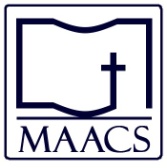      Hilton Garden Inn    19677 E. Jackson Drive     Independence, MO 64057    816.350.3000ScheduleThursday 	8:00 a.m.		Registration Opens 8:15 a.m.		MAACS BAFA Committees’ Meeting8:30 a.m.		Visit Exhibits9:00 a.m.		General Session: Dr. Les Ollila9:50 a.m.		Break10:15 a.m.	Workshop I11:05 a.m.	Break11:15 a.m.	Workshop II12:15 p.m.	Lunch: Dr. Jeff Walton1:40 p.m.		Workshop III2:30 p.m.		Break2:50 p.m. 	Workshop IV3:45 p.m.		MAACS Officers’ & Directors’ MeetingEvening FreeFriday 7:15 a.m.		Pastors’ & Administrators’ Breakfast: Dr. Jeff Walton7:30 a.m.		Visit Exhibits8:30 a.m. 		Super Workshop: Dr. Hubert Hartzler9:30 a.m. 		Break9:50 a.m.		Workshop V10:40 a.m.	Break11:10 a.m.	General Session: Dr. Les OllilaAACS Member Rate (Register Early to Save Money):Postmarked by 10/17			($39) x		 = $		Postmarked after 10/17			($45) x		 = $		Student Rate (High School or College):Postmarked by 10/17			($19) x		 = $		Postmarked after 10/1 7			($25) x		 = $		TOTAL ENCLOSED = $ 			 Make checks payable to: MAACS, Attn: Jennifer Carnahan, 200 Acorn Drive, St Robert, MO 65584School or Church: 							Address: 								City: 									State: 					 Zip: 				Phone: 				Email: 					Name: 	Position:_________________  __________________________________  __________________________________  __________________________________  __________________________________  __________________________________  __________________________________  __________________________________  __________________________________  __________________________________  __________________________________  __________________________________  __________________________________  __________________________________  __________________________________  __________________________________  __________________________________  __________________________________  __________________________________  __________________________________  __________________________________  __________________________________  __________________________________  __________________________________  __________________________________  __________________________________  _________________